                                        Perú Exótico 10 Noches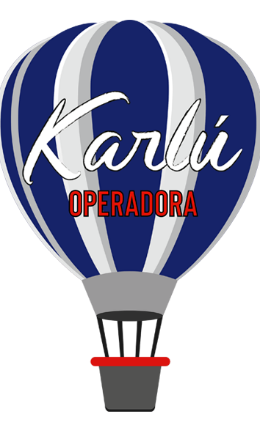                                                               Lima/Iquitos/Arequipa/Cusco/Puno

Salidas diarias

Día 1: LimaRecepción y traslado al hotel seleccionado en Lima.Día 2: Lima/IquitosDesayuno en el hotel.A la hora acordada traslado al aeropuerto para abordar su vuelo con destino a Iquitos. Recepción y traslado al Puerto de Bellavista, ubicado a orillas del Río Nanay donde abordaremos un bote rápido para emprender nuestro viaje por el Río Amazonas hacia la Selva Peruana que tiene el reconocimiento de contar con la mayor cantidad de especies arbóreas. Durante este viaje disfrutaremos del impresionante paisaje selvático y las pintorescas casitas de los poblados ribereños. Llegada al albergue y recepción con un refresco de fruta natural. Asignación de habitaciones. Almuerzo. Luego de un merecido descanso, iniciamos una caminata en Selva Peruana, por aproximadamente 2 horas acompañados por expertos guías y donde podremos identificar especies botánicas como la Heliconias, plantas medicinales y gigantescos arboles como la Lupuna (Ceiba Pentandra) cuyas dimensiones hacen que más de 25 personas las rodeen. Durante este recorrido podremos escuchar diferentes especies de aves como el Rinahui (Cathaites-Aura), Tihuacuro (Monasa-Atia), etc. y con suerte observar pequeños monos como los Pichicos (saguinusfusicollis) y Tocones (CallicebusMollockMollock) y Frailes (SaimiriBoliviense).Retorno al albergue y descanso. Luego de contemplar el hermoso atardecer amazónico, iniciamos un interesante paseo nocturno en bote por la Quebrada Manco (Si la creciente del río lo permite) o por el Río Amazonas, para deleitarnos de los mágicos sonidos de la selva y a la luz de la Luna observar las constelaciones. Cena y pernocte en el albergue.Día 3:	Albergue en AmazonasDe madrugada, iniciamos el tour de observación de aves por la Selva donde observaremos especies como el Tuki (Jacana Jacana), Martín Pescador (Ceryle- Torquata), Coto Gavilán o gavilán de cuello negro (Busarellusnigricollis), etc. Retorno al lodge donde nos espera un reconfortante desayuno.Tours de pesca artesanal donde los más experimentados pescadores sentirán la emoción de pescar pirañas y otras variedades de peces. Durante la excursión (si las condiciones del río lo permiten) podremos observar a los juguetones delfines rosados. Retorno al hotel. Por la noche, los más aventureros tendrán la oportunidad de iniciar una caminata nocturna alrededor del albergue para buscar y observar tarántulas, luciérnagas y otras especies nocturnas de nuestra amazonia. PernocteDía 4:	Iquitos/LimaDesayuno en el albergue.Después, visita a un trapiche artesanal donde podremos degustar las distintas bebidas regionales elaboradas con el jugo de la caña de azúcar. Retorno al albergue. Almuerzo.Traslado hacia el aeropuerto para abordar el vuelo de retorno a la ciudad de Lima. Recepción y traslado al Hotel Elegido.Día 5:	Lima/ArequipaDesayuno en el hotel.A la hora indicada, traslado al aeropuerto de Lima para tomar su vuelo con destino a Arequipa. Recepción y traslado al Hotel seleccionado en Arequipa.A la hora coordinada, recorreremos la ciudad de Arequipa: visitando El Mirador de Carmen Alto aquí apreciaremos el Valle de Chilina, Mirador de Yanahuara, Monasterio de Santa Catalina, Plaza de Armas, La Catedral, Iglesia y claustros de la Compañía de Jesús (Cúpula de San Ignacio). Retorno al hotel.Día 6:	Arequipa/CuscoDesayuno en el hotel.A la hora indicada, traslado al aeropuerto de Arequipa para tomar su vuelo con destino a Cusco. Recepción y traslado al Hotel seleccionado en Cusco.A la hora acordada, visita a la ciudad de Cusco y ruinas aledañas; aquí se unirá al grupo y visitaran la Catedral, importante por su arquitectura y por sus lienzos de la Pintura Cusqueña en su interior, el Templo del Sol Koricancha, sobre cuyas bases se construyó la iglesia y convento de Santo Domingo; además visita a las zonas arqueológicas de Sacsayhuaman, Qenqo y Tambomachay. Retorno al hotel.Día 7:	Cusco/Machu Picchu/CuscoDesayuno en el hotel.A hora acordada iniciaremos nuestra visita al Conjunto Arqueológico más importante del país, “Machu Picchu”. Por la mañana traslado al pasajero de su hotel a la estación de tren y embarque hacia el pueblo de Aguas Calientes. Llegada al pueblo de Aguas Calientes donde abordaremos buses de turismo que en 20 minutos nos transportaran hasta el parque arqueológico, aquí nuestro guía nos mostrará toda la belleza natural, arqueológica y cultural de un lugar único y sin igual en su género. Almuerzo en restaurante local. A hora indicada retorno a Cusco. Recepción y traslado al Hotel seleccionado.Día 8:	Cusco/PunoDesayuno en el hotel.A la hora indicada traslado a la estación de bus para dar inicio el viaje a la ciudad de Puno, parando en el camino para conocer algunos de los atractivos que se encuentran en la ruta como la capilla de Andahuaylillas, el Templo Pre Inka de Racchi, La Raya y Pukara. Incluye almuerzo buffet en Sicuani y entradas a los atractivos (almuerzo en ruta). Llegada a Puno, traslado al hotel seleccionado en Puno.Día 9:	Puno Desayuno en el hotel.A la hora indicada iniciamos la travesía en lancha surcando las aguas del Lago Titicaca, llegando en 30 minutos a las Islas de Los Uros, cuyos habitantes han logrado consolidar estas islas adosando durante cientos de años capas de totora una encima de otra, para lograr este equilibrio especial que les permite vivir en medio del Lago Titicaca sin sufrir mayores percances. Son hábiles pescadores, taxidermistas y artesanos. Visita a la zona arqueológica de Sillustani situada a 34 km. de Puno. Esta necrópolis es una de las más largas en América y una de las más impresionantes del mundo, se encuentra a 4,000 msnm sobre la península como explanada, rodeando a la bellísima laguna Umayo. Las chullpas encontradas aquí son monumentos funerarios construidos por los Collas. Retorno al hotel.Día 10: Puno/LimaDesayuno en el hotel.A la hora coordinada, traslado al aeropuerto de Juliaca para tomar su vuelo con destino a Lima. Recepción y traslado al hotel seleccionado en Lima.A la hora indicada, recojo en su hotel para proceder a visitar la ciudad de Lima, capital del Perú, cuya fundación española se remonta al año de 1535. En el Centro Histórico, apreciaremos el encanto de nuestras plazas y la majestuosidad de edificios como el Palacio de Gobierno, la Catedral, el Palacio Arzobispal y el Palacio Municipal. Visitaremos uno de los lugares más emblemáticos de la ciudad la Catedral de Lima (si fuera el caso de que se encontrara cerrada se visitará el Convento de Santo Domingo). Se continúa por las más tradicionales zonas residenciales: El Olivar de San Isidro con olivos traídos de España en el siglo XVI, El Parque Central de Miraflores y Larco Mar, símbolo de Lima moderna. Retorno a su hotel.Día 11: Lima /Aeropuerto Desayuno en el hotel.A la hora indicada, traslado al aeropuerto de Lima para tomar su vuelo con destino a...Costo por persona servicios terrestres en DÓLARES AMERICANOS con tren ExpeditionSuplemento para usar tren Vistadome $ 88.00 usd por pasajero	Turista Superior    Sencilla $	2,705	Doble $ 1,820  Triple $ 1,700Superior	      Sencilla $	2,898	Doble $ 1,982	 Triple $ 1,859Primera	      Sencilla $	3,010	Doble $ 2,034	 Triple $ 1,906Primera Superior   Sencilla $	3,203	Doble $ 2,140	 Triple $ 2,034Lujo		      Sencilla $	4,372	Doble $ 2,962  Triple      ------Incluye: 
LIMA 
06 Traslados in/out
Tour de ciudad. 
03 noches de hotel con desayuno incluido. 
IQUITOS 
02 Traslados in/out
02 noches en el lodge con alimentación completa 
Excursión en la selva 
AREQUIPA 
02 traslados in/out, 
City Tour y visita al convento de Santa Catalina 
01 noche de hotel con desayuno incluido 
CUSCO 
02 traslados in/outCity tour y ruinas aledañas 
Excursión a Machu Picchu con almuerzo 
Tickets de bus Cusco/Puno (Incluye almuerzo y entradas)
02 noches de hotel + desayunos incluidos 
PUNO 
02 Traslados in/out + excursión a las islas de los Uros 
Excursión a las Chullpas de Sillustani
02 noches de hotel con desayuno incluido. 
No incluye:
Vuelos
Alimentos y bebidas no especificados
Impuestos locales
Propinas
Notas:Para reservaciones, se requiere copia del pasaporte con vigencia mínima de 6 meses después de su regresoLos documentos como pasaporte, visas, vacunas o cualquier otro requisito que solicite el país visitado, son responsabilidad del pasajero.Las cotizaciones están sujetas a cambio al momento de confirmar los servicios por escrito.Los traslados regulares cuentan con horario preestablecido, sujetos a cambios sin previo aviso. Cualquier servicio NO utilizado, NO APLICA para reembolso.Tarifas sujetas a cambio y disponibilidad al momento de confirmar serviciosTarifa aplica para pago con transferencia bancaria o cheque Pagos con tarjeta de crédito visa o mc aplica cargo bancario de 3.5%El tipo de cambio se aplica el día que se realiza el pagoVigencia: 10 Diciembre 2020CIUDADLUJOPRIMERA SUPERIORPRIMERA SUPERIORTURISTA SUPERIORLIMASwissotelEstelar MirafloresMiraflores ColonMarielLos GirasolesIQUITOSCeibaHeliconiaHeliconiaHeliconiaIrapayAREQUIPACosta del Sol WydhamGhlSonesta ArequipaKatariFundadorNatura InnDreams Boutique CUSCOLuxuryColletion HotelSonesta CuscoTierra Viiva San BlasLos PortalesCasa Andina KoricanchaPUNOGhl Hotel Lago TiticacaCasa Andina Premium PunoJosé Antonio PunoJosé Antonio PunoRoyal Inn Puno